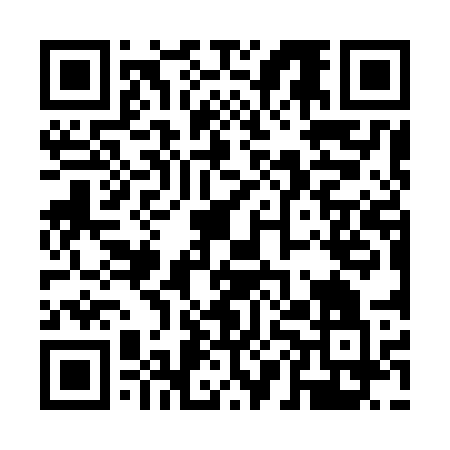 Ramadan times for Allt Tolaghan, UKMon 11 Mar 2024 - Wed 10 Apr 2024High Latitude Method: Angle Based RulePrayer Calculation Method: Islamic Society of North AmericaAsar Calculation Method: HanafiPrayer times provided by https://www.salahtimes.comDateDayFajrSuhurSunriseDhuhrAsrIftarMaghribIsha11Mon5:005:006:4412:294:136:156:157:5912Tue4:584:586:4212:294:156:176:178:0113Wed4:554:556:3912:294:166:196:198:0414Thu4:524:526:3612:284:186:216:218:0615Fri4:494:496:3412:284:206:246:248:0816Sat4:464:466:3112:284:216:266:268:1117Sun4:434:436:2812:274:236:286:288:1318Mon4:404:406:2612:274:256:306:308:1519Tue4:374:376:2312:274:276:326:328:1820Wed4:344:346:2012:274:286:346:348:2021Thu4:314:316:1812:264:306:366:368:2322Fri4:284:286:1512:264:326:386:388:2523Sat4:254:256:1212:264:336:406:408:2824Sun4:224:226:0912:254:356:426:428:3025Mon4:194:196:0712:254:366:446:448:3326Tue4:164:166:0412:254:386:476:478:3527Wed4:134:136:0112:244:406:496:498:3828Thu4:104:105:5912:244:416:516:518:4029Fri4:064:065:5612:244:436:536:538:4330Sat4:034:035:5312:244:446:556:558:4531Sun5:005:006:511:235:467:577:579:481Mon4:574:576:481:235:487:597:599:512Tue4:534:536:451:235:498:018:019:543Wed4:504:506:431:225:518:038:039:564Thu4:474:476:401:225:528:058:059:595Fri4:434:436:371:225:548:078:0710:026Sat4:404:406:351:215:558:098:0910:057Sun4:364:366:321:215:578:128:1210:088Mon4:334:336:291:215:588:148:1410:119Tue4:294:296:271:216:008:168:1610:1410Wed4:264:266:241:206:018:188:1810:17